Handout 1Handout 2Handout 2 (for less able students)Handout 3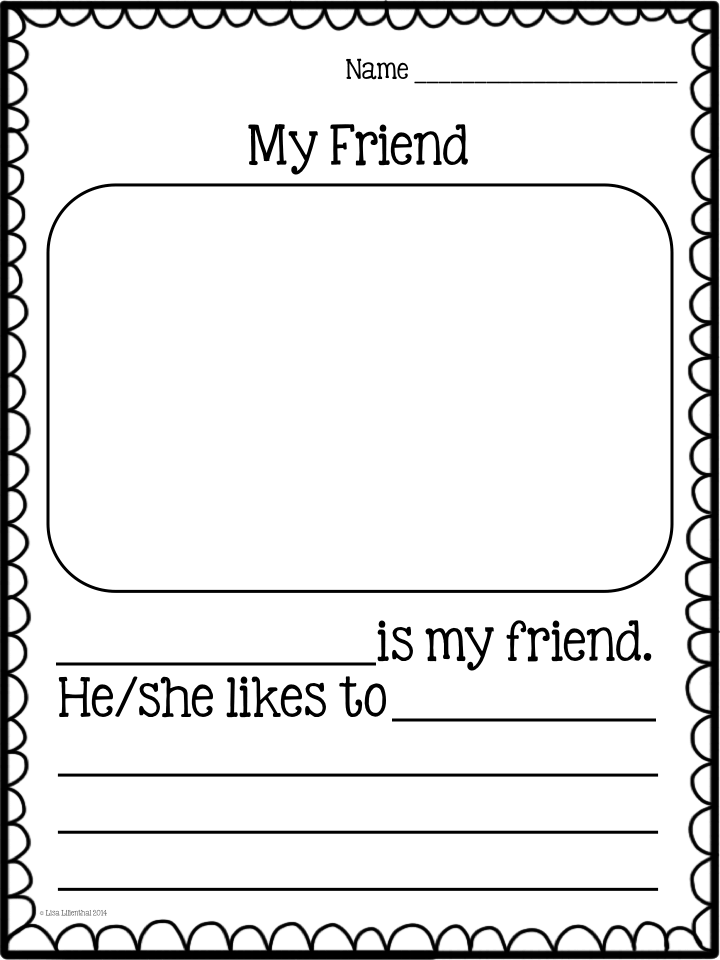 Handout 4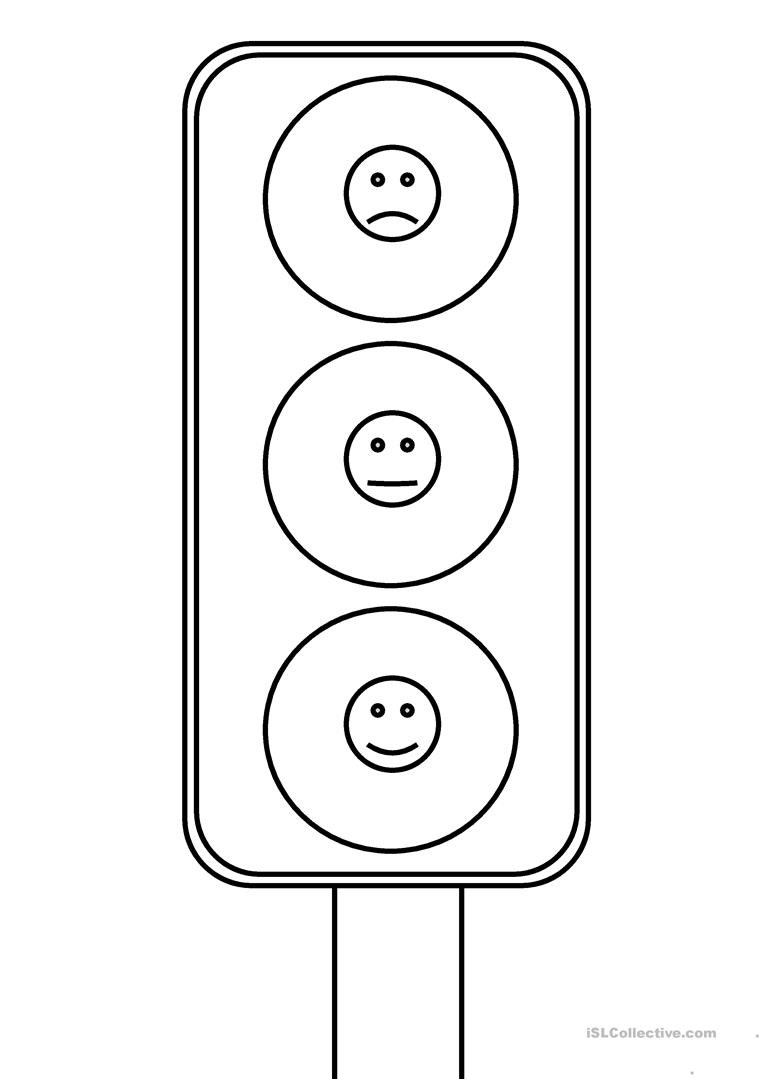 Handout 5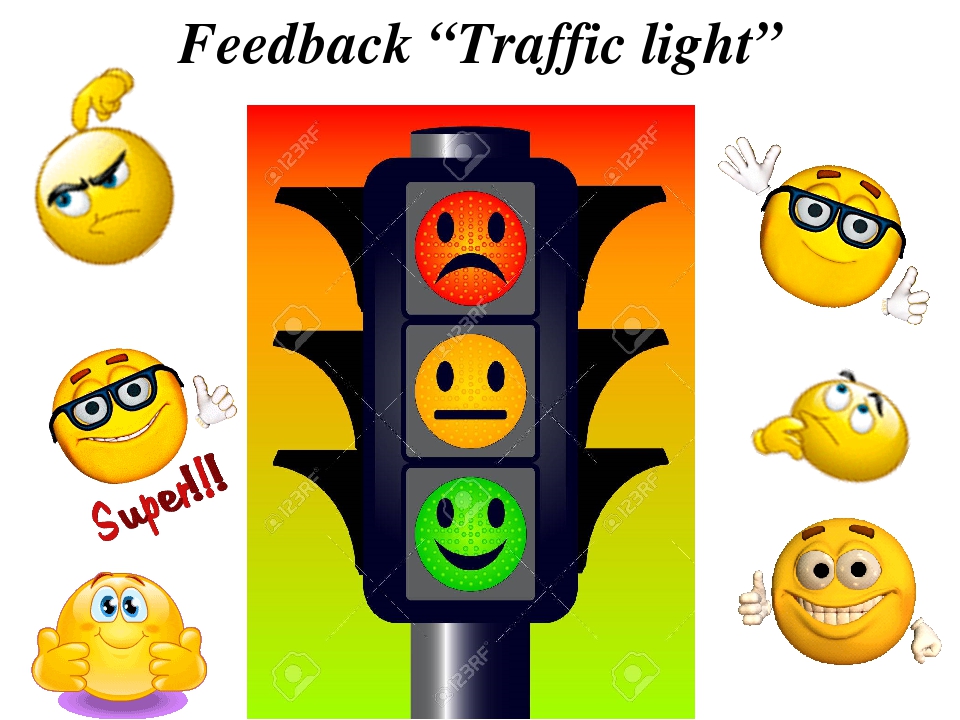 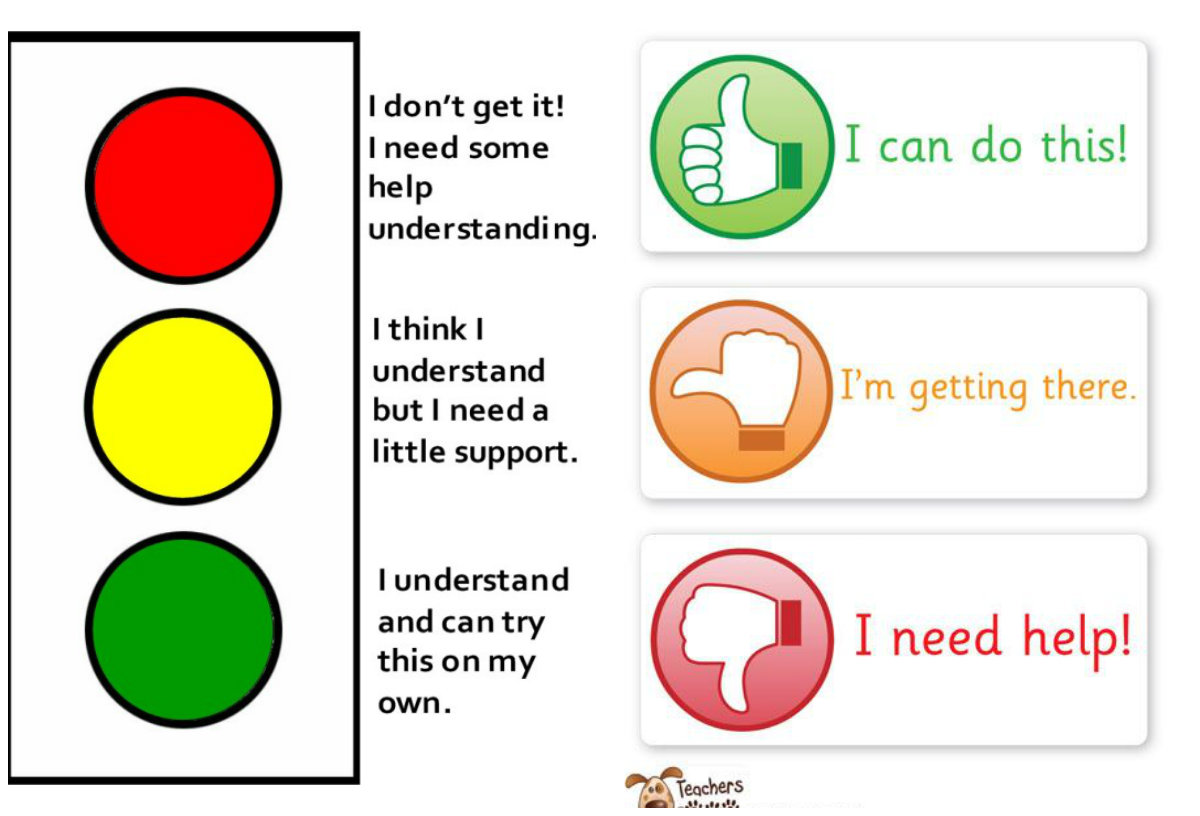 My best friendWhere are you from?I' m from ....KazakhstanArgentinaGermanyintroduce [ɪntrəˈdjuːs]fine [faɪn]where [weə]make friend [meɪk frend]Module: IIModule: IIModule: IISchool: School-lyceum “Daryn”School: School-lyceum “Daryn”School: School-lyceum “Daryn”School: School-lyceum “Daryn”School: School-lyceum “Daryn”Date: 11.10.21Date: 11.10.21Date: 11.10.21Teachers’ names: Zh. A. MustafayevaTeachers’ names: Zh. A. MustafayevaTeachers’ names: Zh. A. MustafayevaTeachers’ names: Zh. A. MustafayevaTeachers’ names: Zh. A. MustafayevaForm: 2 "A"Form: 2 "A"Form: 2 "A"Number present: 15Number present: 15absent: 0absent: 0absent: 0Theme: My best friendTheme: My best friendTheme: My best friendLearning objectives(s) that this lesson is contributing toLearning objectives(s) that this lesson is contributing to2.L3 understand the main points of short, slow and carefully articulated talk on routine and familiar topics features such as introducing friend 2.S3 use a limited range of basic words, phrases and short sentences to describe friends and introducing friends2.L3 understand the main points of short, slow and carefully articulated talk on routine and familiar topics features such as introducing friend 2.S3 use a limited range of basic words, phrases and short sentences to describe friends and introducing friends2.L3 understand the main points of short, slow and carefully articulated talk on routine and familiar topics features such as introducing friend 2.S3 use a limited range of basic words, phrases and short sentences to describe friends and introducing friends2.L3 understand the main points of short, slow and carefully articulated talk on routine and familiar topics features such as introducing friend 2.S3 use a limited range of basic words, phrases and short sentences to describe friends and introducing friends2.L3 understand the main points of short, slow and carefully articulated talk on routine and familiar topics features such as introducing friend 2.S3 use a limited range of basic words, phrases and short sentences to describe friends and introducing friends2.L3 understand the main points of short, slow and carefully articulated talk on routine and familiar topics features such as introducing friend 2.S3 use a limited range of basic words, phrases and short sentences to describe friends and introducing friendsLesson objectivesLesson objectivesAll learners will be able to: talk about introducing a friendAll learners will be able to: talk about introducing a friendAll learners will be able to: talk about introducing a friendAll learners will be able to: talk about introducing a friendAll learners will be able to: talk about introducing a friendAll learners will be able to: talk about introducing a friendLesson objectivesLesson objectivesMost learners will be able to: talk about friend in details Some learners will be able to: talk about introducing friend without any support;Most learners will be able to: talk about friend in details Some learners will be able to: talk about introducing friend without any support;Most learners will be able to: talk about friend in details Some learners will be able to: talk about introducing friend without any support;Most learners will be able to: talk about friend in details Some learners will be able to: talk about introducing friend without any support;Most learners will be able to: talk about friend in details Some learners will be able to: talk about introducing friend without any support;Most learners will be able to: talk about friend in details Some learners will be able to: talk about introducing friend without any support;PlanPlanPlanPlanPlanPlanPlanPlanSTAGEtimeTeacherTeacherLearnerLearnerAssessmentResourcesBEGINNING THE LESSON15 m.Greeting-Hello, dear children!-How are you today?-What is the day today?Checking the h/wLet's make a circle and tell about each other's friend.Greeting-Hello, dear children!-How are you today?-What is the day today?Checking the h/wLet's make a circle and tell about each other's friend.Greeting-Good morning , teacher!-We are fine, thank you. -Today is Monday.Learners come to the blackboard, make a circle and then tell about their friend.Greeting-Good morning , teacher!-We are fine, thank you. -Today is Monday.Learners come to the blackboard, make a circle and then tell about their friend.Well done!Good job!Try to work better!PhotosTHE MAIN PART3m.7 m.5 m. 7 m.Warm-upLet's play HANGMAN(Teacher says the task: This is a person with whom you can play)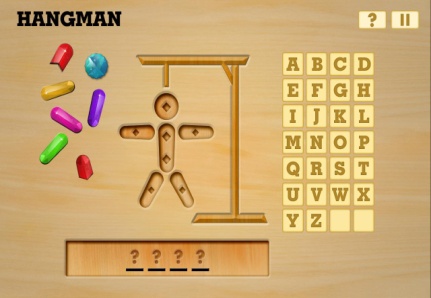 PracticeNew vocabulary:introduce [ɪntrəˈdjuːs]fine [faɪn]where [weə]make friend [meɪk frend]Together with learners Teacher sets the aims of the lesson.The eleventh of OctoberMondayClassworkWhere are you from?I' m from Kazakhstan.Teacher presents question and countries which will be used in the dialogue.Turn on the audio and give the instructions.Differentiation (for less able learners the words are given)Task 1There are 3 sentences. You should write who introduce Greta to Pablo? and who are from Germany and Argentina from?Task 2 You should fill in the gaps with an appropriate words (for less able students the words are given)Warm-upLet's play HANGMAN(Teacher says the task: This is a person with whom you can play)PracticeNew vocabulary:introduce [ɪntrəˈdjuːs]fine [faɪn]where [weə]make friend [meɪk frend]Together with learners Teacher sets the aims of the lesson.The eleventh of OctoberMondayClassworkWhere are you from?I' m from Kazakhstan.Teacher presents question and countries which will be used in the dialogue.Turn on the audio and give the instructions.Differentiation (for less able learners the words are given)Task 1There are 3 sentences. You should write who introduce Greta to Pablo? and who are from Germany and Argentina from?Task 2 You should fill in the gaps with an appropriate words (for less able students the words are given)Learners try to guess letters , then the word.The eleventh of OctoberMondayClassworkLearners write the date and phrase down  their copybooksListen to the audio and complete the sentences.Learners should listen once and complete the sentences.Learners are filling the gaps. They will listen 2 times.Learners try to guess letters , then the word.The eleventh of OctoberMondayClassworkLearners write the date and phrase down  their copybooksListen to the audio and complete the sentences.Learners should listen once and complete the sentences.Learners are filling the gaps. They will listen 2 times.Very good!Give smiles!(stickers)BoardBoard BoardBoardHandout 1, 2https://learnenglishteens.britishcouncil.org/skills/listening/beginner-a1-listening/introducing-friendENDING THE LESSON5 m. Reflexion2 m.1 m.Draw your friend and write what does he/she like to do.(then listen some of the students)Giving the hometaskTeacher give instructions how to make self-assessmentDraw your friend and write what does he/she like to do.(then listen some of the students)Giving the hometaskTeacher give instructions how to make self-assessmentDraw a friend and write some sentences about him/herWrite the hometaskEx 8 p 36 (answer the questions ?), words by heartLearners should color the traffic lights (red - if they don't understand anything, yellow - if they have some questions, green - if everything is clear)Draw a friend and write some sentences about him/herWrite the hometaskEx 8 p 36 (answer the questions ?), words by heartLearners should color the traffic lights (red - if they don't understand anything, yellow - if they have some questions, green - if everything is clear)SHandout 3BoardHandout 4, 5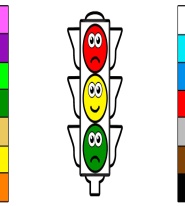 Greta                      Sumi                   PabloGreta                      Sumi                   Pablo1. _____________ introduces Greta to Pablo.2._________is from Germany.3. _________ is from Argentina.1. _____________ introduces Greta to Pablo.2._________is from Germany.3. _________ is from Argentina.Greta                      Sumi                   PabloGreta                      Sumi                   Pablo1. _____________ introduces Greta to Pablo.2._________is from Germany.3. _________ is from Argentina.1. _____________ introduces Greta to Pablo.2._________is from Germany.3. _________ is from Argentina.Greta                      Sumi                   PabloGreta                      Sumi                   Pablo1. _____________ introduces Greta to Pablo.2._________is from Germany.3. _________ is from Argentina.1. _____________ introduces Greta to Pablo.2._________is from Germany.3. _________ is from Argentina.Greta                      Sumi                   PabloGreta                      Sumi                   Pablo1. _____________ introduces Greta to Pablo.2._________is from Germany.3. _________ is from Argentina.1. _____________ introduces Greta to Pablo.2._________is from Germany.3. _________ is from Argentina.Greta                      Sumi                   PabloGreta                      Sumi                   Pablo1. _____________ introduces Greta to Pablo.2._________is from Germany.3. _________ is from Argentina.1. _____________ introduces Greta to Pablo.2._________is from Germany.3. _________ is from Argentina.Greta                      Sumi                   PabloGreta                      Sumi                   Pablo1. _____________ introduces Greta to Pablo.2._________is from Germany.3. _________ is from Argentina.1. _____________ introduces Greta to Pablo.2._________is from Germany.3. _________ is from Argentina.Greta                      Sumi                   PabloGreta                      Sumi                   Pablo1. _____________ introduces Greta to Pablo.2._________is from Germany.3. _________ is from Argentina.1. _____________ introduces Greta to Pablo.2._________is from Germany.3. _________ is from Argentina.Greta                      Sumi                   PabloGreta                      Sumi                   Pablo1. _____________ introduces Greta to Pablo.2._________is from Germany.3. _________ is from Argentina.1. _____________ introduces Greta to Pablo.2._________is from Germany.3. _________ is from Argentina.Sumi: Hi, Pablo! How are you?Pablo: Hi, Sumi. I' m ______ , thanks.	Sumi: Pablo, this is Greta.Pablo: Hi, Greta. _____  Pablo.Greta: Hi, how are you?Pablo: I' m fine , thanks. _____ are you from, Greta?Greta: I' m from Germany. Where are you from?Pablo: I'm from Argentina. Nice to meet you.Greta: ______ to meet you too.Sumi: Hi, Pablo! How are you?Pablo: Hi, Sumi. I' m ______ , thanks.	Sumi: Pablo, this is Greta.Pablo: Hi, Greta. _____  Pablo.Greta: Hi, how are you?Pablo: I' m fine , thanks. _____ are you from, Greta?Greta: I' m from Germany. Where are you from?Pablo: I'm from Argentina. Nice to meet you.Greta: ______ to meet you too.Sumi: Hi, Pablo! How are you?Pablo: Hi, Sumi. I' m ______ , thanks.	Sumi: Pablo, this is Greta.Pablo: Hi, Greta. _____  Pablo.Greta: Hi, how are you?Pablo: I' m fine , thanks. _____ are you from, Greta?Greta: I' m from Germany. Where are you from?Pablo: I'm from Argentina. Nice to meet you.Greta: ______ to meet you too.Sumi: Hi, Pablo! How are you?Pablo: Hi, Sumi. I' m ______ , thanks.	Sumi: Pablo, this is Greta.Pablo: Hi, Greta. _____  Pablo.Greta: Hi, how are you?Pablo: I' m fine , thanks. _____ are you from, Greta?Greta: I' m from Germany. Where are you from?Pablo: I'm from Argentina. Nice to meet you.Greta: ______ to meet you too.Sumi: Hi, Pablo! How are you?Pablo: Hi, Sumi. I' m ______ , thanks.	Sumi: Pablo, this is Greta.Pablo: Hi, Greta. _____  Pablo.Greta: Hi, how are you?Pablo: I' m fine , thanks. _____ are you from, Greta?Greta: I' m from Germany. Where are you from?Pablo: I'm from Argentina. Nice to meet you.Greta: ______ to meet you too.Sumi: Hi, Pablo! How are you?Pablo: Hi, Sumi. I' m ______ , thanks.	Sumi: Pablo, this is Greta.Pablo: Hi, Greta. _____  Pablo.Greta: Hi, how are you?Pablo: I' m fine , thanks. _____ are you from, Greta?Greta: I' m from Germany. Where are you from?Pablo: I'm from Argentina. Nice to meet you.Greta: ______ to meet you too.Sumi: Hi, Pablo! How are you?Pablo: Hi, Sumi. I' m ______ , thanks.	Sumi: Pablo, this is Greta.Pablo: Hi, Greta. _____  Pablo.Greta: Hi, how are you?Pablo: I' m fine , thanks. _____ are you from, Greta?Greta: I' m from Germany. Where are you from?Pablo: I'm from Argentina. Nice to meet you.Greta: ______ to meet you too.Sumi: Hi, Pablo! How are you?Pablo: Hi, Sumi. I' m ______ , thanks.	Sumi: Pablo, this is Greta.Pablo: Hi, Greta. _____  Pablo.Greta: Hi, how are you?Pablo: I' m fine , thanks. _____ are you from, Greta?Greta: I' m from Germany. Where are you from?Pablo: I'm from Argentina. Nice to meet you.Greta: ______ to meet you too.Sumi: Hi, Pablo! How are you?Pablo: Hi, Sumi. I' m ______ , thanks.	Sumi: Pablo, this is Greta.Pablo: Hi, Greta. _____  Pablo.Greta: Hi, how are you?Pablo: I' m fine , thanks. _____ are you from, Greta?Greta: I' m from Germany. Where are you from?Pablo: I'm from Argentina. Nice to meet you.Greta: ______ to meet you too.Sumi: Hi, Pablo! How are you?Pablo: Hi, Sumi. I' m ______ , thanks.	Sumi: Pablo, this is Greta.Pablo: Hi, Greta. _____  Pablo.Greta: Hi, how are you?Pablo: I' m fine , thanks. _____ are you from, Greta?Greta: I' m from Germany. Where are you from?Pablo: I'm from Argentina. Nice to meet you.Greta: ______ to meet you too.I'm          nice           fine        whereI'm          nice           fine        whereSumi: Hi, Pablo! How are you?Pablo: Hi, Sumi. I' m ______ , thanks.	Sumi: Pablo, this is Greta.Pablo: Hi, Greta. _____  Pablo.Greta: Hi, how are you?Pablo: I' m fine , thanks. _____ are you from, Greta?Greta: I' m from Germany. Where are you from?Pablo: I'm from Argentina. Nice to meet you.Greta: ______ to meet you too.Sumi: Hi, Pablo! How are you?Pablo: Hi, Sumi. I' m ______ , thanks.	Sumi: Pablo, this is Greta.Pablo: Hi, Greta. _____  Pablo.Greta: Hi, how are you?Pablo: I' m fine , thanks. _____ are you from, Greta?Greta: I' m from Germany. Where are you from?Pablo: I'm from Argentina. Nice to meet you.Greta: ______ to meet you too.I'm          nice           fine        whereI'm          nice           fine        whereSumi: Hi, Pablo! How are you?Pablo: Hi, Sumi. I' m ______ , thanks.	Sumi: Pablo, this is Greta.Pablo: Hi, Greta. _____  Pablo.Greta: Hi, how are you?Pablo: I' m fine , thanks. _____ are you from, Greta?Greta: I' m from Germany. Where are you from?Pablo: I'm from Argentina. Nice to meet you.Greta: ______ to meet you too.Sumi: Hi, Pablo! How are you?Pablo: Hi, Sumi. I' m ______ , thanks.	Sumi: Pablo, this is Greta.Pablo: Hi, Greta. _____  Pablo.Greta: Hi, how are you?Pablo: I' m fine , thanks. _____ are you from, Greta?Greta: I' m from Germany. Where are you from?Pablo: I'm from Argentina. Nice to meet you.Greta: ______ to meet you too.I'm          nice           fine        whereI'm          nice           fine        whereSumi: Hi, Pablo! How are you?Pablo: Hi, Sumi. I' m ______ , thanks.	Sumi: Pablo, this is Greta.Pablo: Hi, Greta. _____  Pablo.Greta: Hi, how are you?Pablo: I' m fine , thanks. _____ are you from, Greta?Greta: I' m from Germany. Where are you from?Pablo: I'm from Argentina. Nice to meet you.Greta: ______ to meet you too.Sumi: Hi, Pablo! How are you?Pablo: Hi, Sumi. I' m ______ , thanks.	Sumi: Pablo, this is Greta.Pablo: Hi, Greta. _____  Pablo.Greta: Hi, how are you?Pablo: I' m fine , thanks. _____ are you from, Greta?Greta: I' m from Germany. Where are you from?Pablo: I'm from Argentina. Nice to meet you.Greta: ______ to meet you too.I'm          nice           fine        whereI'm          nice           fine        whereSumi: Hi, Pablo! How are you?Pablo: Hi, Sumi. I' m ______ , thanks.	Sumi: Pablo, this is Greta.Pablo: Hi, Greta. _____  Pablo.Greta: Hi, how are you?Pablo: I' m fine , thanks. _____ are you from, Greta?Greta: I' m from Germany. Where are you from?Pablo: I'm from Argentina. Nice to meet you.Greta: ______ to meet you too.Sumi: Hi, Pablo! How are you?Pablo: Hi, Sumi. I' m ______ , thanks.	Sumi: Pablo, this is Greta.Pablo: Hi, Greta. _____  Pablo.Greta: Hi, how are you?Pablo: I' m fine , thanks. _____ are you from, Greta?Greta: I' m from Germany. Where are you from?Pablo: I'm from Argentina. Nice to meet you.Greta: ______ to meet you too.